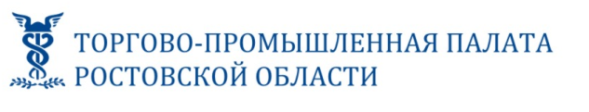 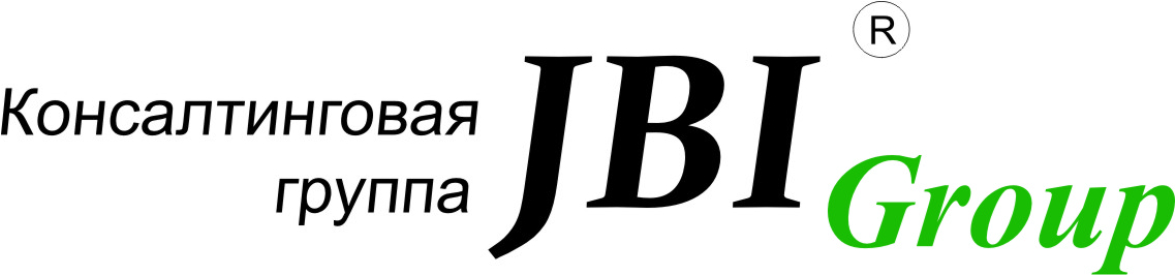 Экспертный совет по вопросам налоговой имущественной безопасности бизнеса при Комитете по развитию частного предпринимательства, малого и среднего бизнеса Торгово-промышленной палаты Ростовской областиКак вернуть «безнадежные» долги, когда у должника уже «ничего» нет?2 июля 2013 года, с 15.00 до 18.00  Место проведения: г. Ростов-на-Дону, конференц-зал Торгово-промышленной палаты РО, пр. Кировский, 40А (БЦ «Кристалл»), 4 этажСпикеры:Проскурин Олег Евгеньевич – руководитель практики «Банкротство и реструктуризация» КГ «JBI Group», партнёр Юридической фирмы «JBI Эксперт»Долженко Анатолий Юрьевич – арбитражный управляющий,  директор регионального отделения Саморегулируемой организации арбитражных управляющих Некоммерческое партнерство "Национальная Гильдия арбитражных управляющих"Оробинский Вячеслав Владимирович  – старший юрист, руководитель коммерческой практики Юридической фирмы «JBI Эксперт»Коваль Валерия Олеговна – юрист Юридической фирмы «JBI Эксперт»Участники:Члены Комитета по развитию частного предпринимательства, малого и среднего бизнеса Торгово-промышленной палаты Ростовской области;Финансовые директора, гл.  бухгалтера предприятий; индивидуальные предприниматели.Программа:Проблемные долги: причины возникновения и противодействие на ранней стадиистадия заключения предпринимательского договора: типовые юридические ошибки – на что обращать внимание?проверка контрагента: анализ корпоративных и бухгалтерских документов, Интернет и иные источники;обеспечение исполнения договора: залог, поручительство, страхование, банковские инструменты.2. Возможности досудебного характера и др. альтернативы судебному взысканию долганеиспользуемые возможности претензионной работы;профессиональное посредничество при разрешении конфликта: третейка, медиаторы и др.;PR-сопровождение процесса возврата долга;рекомендации по оформлению иска и обеспечительные меры в отношении имущества.3. Решение суда о взыскании долга: Исполнительное производство или Банкротство?альтернативы способов исполнения решения суда – от чего зависит выбор?схемы уклонения от уплаты долга: вывод активов, ликвидация и  «альтернативная» ликвидация;стратегия и тактика должника и кредитора в контексте предполагаемой неплатежеспособности первого;субсидиарная и уголовная ответственность собственников и руководителя/ликвидатора должника – выход  для кредитора?4. Оспаривание сделок должника и возврат активов – беспрецедентная возможность  для кредитораобщая характеристика оспаривания сделок по выводу активов: виды сделок, сроки;рассмотрение примеров из практики оспаривания подозрительных сделок, сделок с предпочтением и неравноценным встречным обеспечением.Участие в мероприятии – бесплатное.  Количество мест ограничено. Необходима предварительная регистрация. Для регистрации и получения подробной информации обращайтесь к организаторам мероприятия в КГ «JBI Group» по тел.: (863) 291- 48- 47, 291- 42- 41; info@jbi-group.ru. Контактное лицо: Ирина.